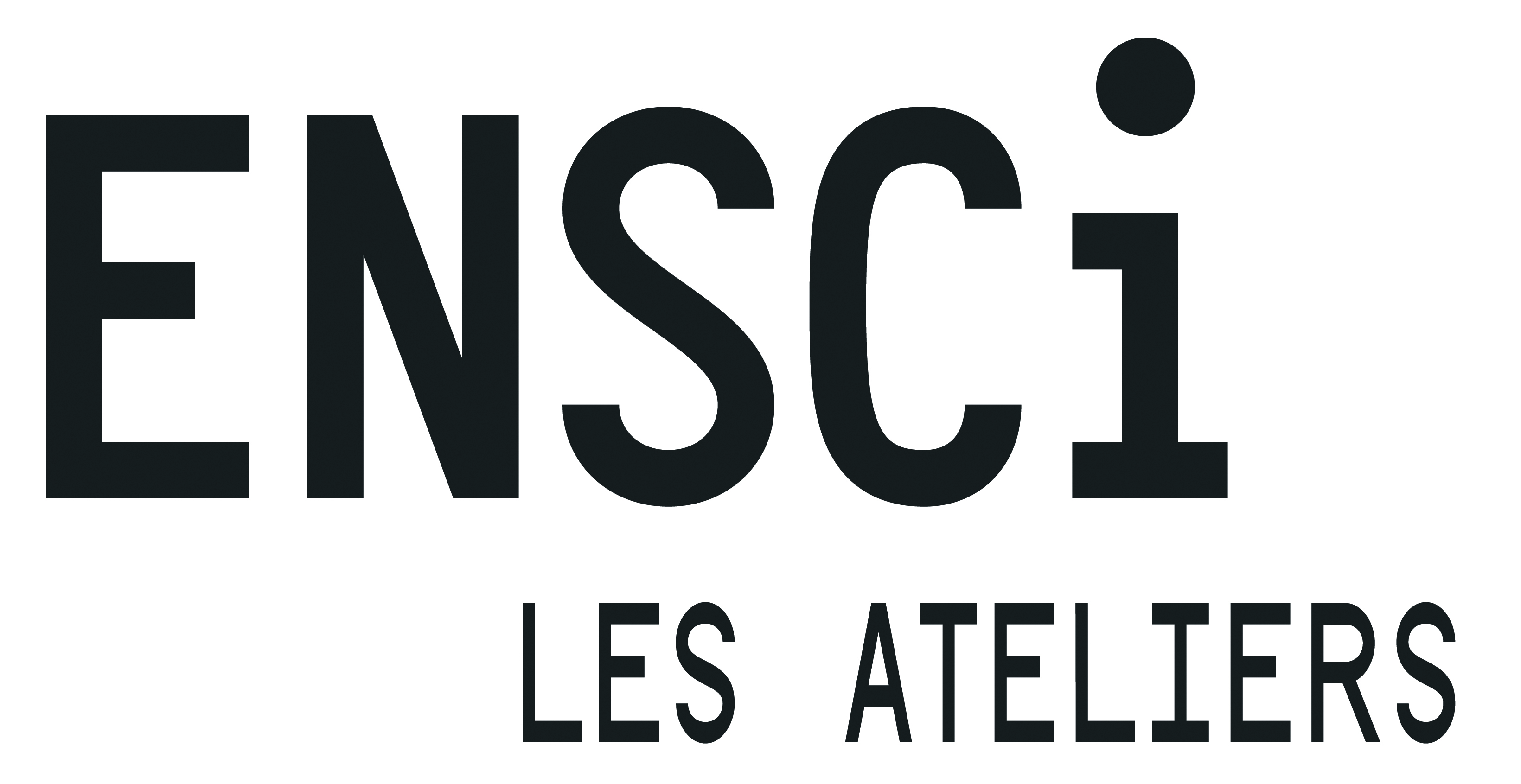 VALIDATION DES ACQUIS DE L’EXPERIENCE- DOSSIER DE CANDIDATURE - LIVRETS 1 ET 2Certification
Mastère spécialisé ouvrant au titre de "Expert en stratégie d’innovation durable 
par le design" délivré par l’École Nationale Supérieure de Création Industrielle / ENSCI- Les Ateliers - (Ministère de la Culture et Ministère de l’Industrie)Version V1- 202248, rue Saint-Sabin - 75011 Paristél 33 (0)1 49 23 12 12 / fax 33 (0)1 49 23 12 03www.ensci.comSommaireInformations liminaires : 						page 3Première partie, Livret 1 : demande de recevabilité Cerfa 12812*02 								page 15Deuxième partie, Livret 2, Dossier de VAE : 			pages 16 à 27INFORMATIONS LIMINAIRESPOUR ACCEDER A LA VALIDATION DES ACQUIS DE L’EXPERIENCE, VOUS DEVEZ REMPLIR LES CONDITIONS SUIVANTES :Justifier d’ 1 (une) année d’activité avec :Soit la justification de tout ou partie de cette année par une activité professionnelle :en tant que salarié (certificats de travail ou contrats de travail, bulletins de salaire, relevés annuels délivrés par la caisse des congés spectacles)ou non salarié (déclaration fiscale 2035 et son annexe, ou déclaration 2342 pour chaque année considérée, déclaration d'existence URSSAF, déclaration à l'AGESSA, au régime des auteurs à la Maison des artistes, extrait Kbis -pour les activités commerciales-, extrait D1 -pour les activités artisanales-).Les mentions de début et de fin d’activité devront apparaître sur le document.Soit la justification de tout ou partie de cette année par une expérience en tant que bénévole :attestation du président ou de toute autre personne ayant reçu mandat à cet effet (secteur associatif ) ou d’une autorité compétente (service public).Cette attestation est accompagnée d’un document validé démocratiquement (Procès verbal de Conseil d’administration ou Assemblée générale, etc.) ou décision du conseil municipal ou autre commission pour le service public. Cette attestation devra faire apparaître la date de début et de fin de l’activité, la période d’activité sur l’année et la durée moyenne hebdomadaire.L’exercice bénévole correspond à l’activité d’une personne qui s’engage librement pour mener en direction d’autrui une activité non salariée, en dehors de son activité professionnelle ou familiale, dans le champ d’une association déclarée ou d’un service public. Peut être considérée comme l'exercice bénévole d'une activité, la pratique amateur d'un art lorsqu'elle correspond à la situation décrite ci-dessus. En conséquence, ne seront pas prises en compte dans le calcul de la durée de l'activité considérée pour juger de la recevabilité de la demande, les activités correspondant à la pratique amateur d'un art exercée à titre personnel ou dans un cadre familial.Dans ce cas, vous présentez tous documents (attestations, catalogues, articles de presse…) témoignant de cette expérience.En résumé, vous devez attester d’une durée d’activité minimum de 12 mois cumulés ETP (Equivalent Temps Plein) mais qui peuvent ne pas être consécutifs.Demander une validation des acquis de l’expérience correspondant en tout ou partie à des connaissances ou aptitudes exigées pour l’obtention du diplôme "Expert en stratégie d’innovation durable par le design" délivrée par l’ENSCI-les Ateliers (École nationale supérieure de création industrielle) par courrier (internet ou papier) et en remplissant les dossiers prévus ) à cet effet.La demande de validation se fait en deux temps :la première partie du dossier de demande de validation est destinée à évaluer la recevabilité de la demande. Elle est à adresser au responsable de la formation continue ou l’autorité délivrant le diplôme. La recevabilité est prononcée dans un délai maximum d’un mois après sa réception.le dossier complet intégrant la deuxième partie est à adresser également au responsable de la formation continueDroit d’inscription Le candidat doit acquitter 80 € lorsqu’il dépose sa candidature (analyse de recevabilité).Si la candidature est déclarée recevable, le candidat acquitte les droits d’inscription à la validation des acquis de l’expérience qui sont fixés à 780 € et les frais de procédure qui s’élèvent à 750 € (coûts administratifs, frais de jury et suivi des prescriptions).L’établissement peut proposer au candidat une prestation d’accompagnement d’une durée de 10h (assistance méthodologique à la préparation et à la communication de la soutenance du diplôme) s’élevant à 650 € et concernant la seconde phase de la procédure, après la recevabilité prononcée.Nombre de demandes de validation des acquis de l’expérienceSelon les termes du décret du 26 avril 2002, un candidat ne peut déposer qu’une seule demande pendant la même année civile et dans le cadre réglementaire de l’ENSCI-Les Ateliers, ce même candidat ne peut postuler plus de deux fois pour le diplôme par la validation des acquis de l’expérience.Calendrier de la procédure de validationLes  sessions de recevabilité des dossiers de validation des acquis de l’expérience  se déroulent selon des sessions réparties de septembre à mai.La commission de recevabilité statue dans un délai maximum de 1 mois après le dépôt du dossier.Si le dossier du candidat est déclaré recevable, l’épreuve de validation aura lieu selon un calendrier convenu avec le candidat et le jury.La commission ne prend en compte que les dossiers qui comportent l’ensemble des pièces requises, notamment les justificatifs que les candidats sont tenus de présenter à l’appui de leur demande.Commission de recevabilitéPour cette première partie de demande de validation des acquis de l’expérience, la commission fonde sa décision sur l’examen du dossier dans sa globalité, tant en termes de durée de l’expérience acquise dans l’exercice d’activités (salariées, non salariées ou bénévoles) qui est de un an, que de rapport direct de ces activités avec le diplôme « Expert en stratégie d’innovation durable par le design».Le jury de la commission se compose de 2 personnes à minima, à savoir :- du responsable de la formation continue - du responsable de la certification du mastère spécialisé Expert en stratégie d’innovation durable par le design. 
Le quorum est fixé à 2 membres. La décision de recevabilité ou de non-recevabilité prise par la commission est notifiée au candidat par le Responsable de la formation continue, sans procédure d’appel.Si le dossier est déclaré recevable, le(a) candidat(e) est appelé(e) à présenter son dossier à une date convenue avec lui(elle) dans l’année.Déroulement de la soutenance de la candidatureLa présentation orale de la candidature devant un jury se décompose en 3 étapes, d’une durée totale de 2h45 (avec délibération du jury).Etape 1 (durée : 30 minutes)Présentation personnelle du(de la) candidat(e)Présentation des raisons et des motivations du(de la) candidat(e) à obtenir la certification basée sur la Validation des Acquis de l’expérience Questions du jury relatives à cette présentation et aux informations communiquées dans le dossier en termes d’expérience professionnelle.Etape 2 (durée : 1h45)Présentation orale et visuelle d’une sélection de projets professionnels, supports de la démonstration des compétences du(de la) candidat(e) au regard du référentiel de certification (entre 3 et 5 maximum) choisis par le(a) candidat(e) parmi ceux communiqués dans le dossier de recevabilité (durée 1h15 minutes)A la suite de la présentation, questions du jury et réponses du(de la) candidat(e). (durée 30 minutes)Etape 3 (durée : 30 minutes)Délibération et décision du jury. Cette décision peut prendre 3 formes :l’attribution de la certificationla validation partielle des acquis : dans ce cas, le jury précise au candidat la nature des compétences à acquérir, pour se représenter à un second jury de validationla validation est refusée.Composition du jury de validationEn accord avec les dispositions régissant le RNCP de la certification, le jury de la commission se compose de 3 personnes à minima, à savoir :- du. de la président.e du jury
- du responsable de la certification
- d'une personnalité qualifiée invitée (designer, stratège, consultant, responsable innovation ou développement durable…)Sources documentaires mises à la disposition du candidat :Programme de la certificationLe référentiel des activités et des métiers auxquels prépare la formation et prépare le diplôme (extrait du dossier de certification)Le référentiel des compétences, connaissances et aptitudes exigées, en précisant les modalités de leur évaluation.Critères d’analyses du dossier des candidatsPréambuleLa commission de recevabilité des dossiers de VAE a pour mission :d’analyser l’activité professionnelle du candidat à travers ses différentes missions, responsabilités et expériences et à travers les conditions d’exercice de ces emplois ou activités vis-à-vis du secteur industriel concerné (position hiérarchique, pouvoirs de décisions, taille de l’entreprise…)	
d’évaluer l’adéquation entre les compétences du candidat et la certification. Cette évaluation se fait en rapprochant du référentiel de la certification, tel que publié au RNCP, les sujets professionnels présentés par le candidat et le discours par lequel il l’accompagne. de mesurer l’étendue du champ de compétence du candidat. Cette analyse nécessite d’apprécier la diversité des expériences, leurs conditions d’exercice et les capacités du candidat à les faire évoluer, les pérenniser et les développer.Critères d’analyse des compétences du.de la candidat.e postulant à la certification  "Expert en stratégie d’innovation par le design" de l’ENSCI-Les Ateliers. Une fois le dossier considéré comme recevable par la commission de recevabilité, un jury de validation est constitué pour apprécier à travers une soutenance par le candidat, non seulement les qualités, les compétences, les niveaux de responsabilité professionnelles de son expérience mais aussi, à travers la communication orale et visuelle d’un ou plusieurs missions / projets, la qualité du discours sur l’expérience pratique,  de son positionnement, du recul critique qu’il peut avoir sur son travail et sa propre expérience.A travers cette soutenance et l’entretien qui suivra avec le candidat, le jury aura pour mission :de mesurer les aptitudes et les compétences du candidat en termes de pertinence et de niveau d’appropriation des concepts, de positionnement en regard des problématiques et des enjeux abordés mais aussi en termes de formalisation, de représentation et de communication de ses missions / projets ou de ceux dont il a la responsabilité et la direction.de mesurer le regard et le sens critiques du candidat par rapport à son expérience professionnelle, ses emplois, ses activités, ses projets et à travers la communication d’un ou des missions / projets dont il aura assuré la maîtrise complète.de mesurer les compétences du candidat à maîtriser le sens et la pertinence des projets dont il a la responsabilité à travers son discours, les modes de représentations choisis, leur maîtrise ; et les modes de communications choisis en fonction du sujet, du client et de ses interlocuteurs pendant la soutenance.METIER, FONCTIONS ET ACTIVITÉS VISÉES PAR LA CERTIFICATION 
1) Désignation du métier et des fonctions viséesMises en œuvre par l’Expert(e) en stratégie d’innovation durable par le design, les approches du design, par leur nature transversale, peuvent permettre la conception de stratégies, ainsi que la conception et le pilotage de projets d'innovation durable (technologiques, sociales, économiques...), performantes et ciblant des produits, des services, des procédés, des systèmes, des processus organisationnels...Ces stratégies et ces projets d'innovation durable sont conçus en réponse à des problématiques très variées, mais aussi à une finalité commune : la compétitivité, responsable et durable, de tout type d'organisation (entreprises, administrations, collectivités territoriales, associations), obtenue en actionnant par le design les leviers de la différenciation.Pour cela, le(a) professionnel(le) applique une approche systémique qui résulte d'une combinaison à chaque fois inédite, parce que répondant spécifiquement à la problématique, de différentes méthodes croisées de l’innovation et du design (et pas seulement la mobilisation d'une unique méthode). Il mobilise par exemple des approches, méthodes et outils de design stratégique, design prospectif, design d’expérience, design d’interfaces, design d’espace, design graphique, ateliers d’utilisateurs, ergonomie cognitive, maquettage, prototypage, pour modéliser des stratégies et solutions opérationnelles qu'il(elle) teste auprès des cibles pour en valider la pertinence.A travers ces activités, ce(tte) professionnel(le) vise la production d'une innovation durable, c'est-à-dire entrant dans le cadre d'un nouveau paradigme, impliquant non seulement une démarche éthique, mais aussi une moindre utilisation de ressources matières et énergétiques et la résilience face aux aléas climatiques, face à l'enjeu crucial de la transition écologique et du défi climatique (au contraire des démarches classiques, qui génèrent des innovations mobilisant des ressources croissantes).On peut citer les exemples suivants de situations professionnelles prises en charge par ce(tte) professionnel(le) :construire l'avantage concurrentiel d'une offre de service en optimisant son expérience utilisateur (qualité de la perception du service par le bénéficiaire)optimiser l’organisation du département recherche & développement d'une entreprisediminuer le gaspillage et la consommation de ressources et favoriser la réutilisation et le réemploi des ressources dans les procédés de production d'une entreprise, pour tendre vers une économie circulaireconcevoir les processus de changements organisationnels et managériaux d'une administrationréinventer le business model d'une entreprise pour créer de nouvelles opportunités de marché...Différentes fonctions sont possibles pour le(a) titulaire de la certification, comme par exemple: Coordinateur(rice) de projets d'innovation / FabLab Manager / Responsable de Lab innovationResponsables de programmes d'innovationPilotes de projets innovantsResponsable / Chef de projet / Directeur(rice) recherche / innovation / designConsultant(e) en stratégie design et innovationDesign stratégiste Directeur(rice) du développementOpen innovation manager.2) Description des activités professionnelles3 axes structurent les activités de ce(tte) professionnel(le), exercées en totale autonomie et en responsabilité complète, (le(a) professionnel(le) se situant en général sous l'autorité directe du (de la) dirigeant(e) de l'entreprise) :Accompagnement d'une démarche s'appuyant sur le design pour la conception d'une stratégie d'innovation durable (technologique, sociale, économique...)Ce(tte) professionnel(le) promeut la valeur ajoutée du design comme levier stratégique de transformation et de création de valeur, d'innovation et de compétitivité, auprès de son organisation ou d'une organisation cliente.Il(Elle) suit une étude sociologique/anthropologique / une analyse du contexte environnemental, en orientant le travail d'enquête terrain mis en œuvre par une équipe design et sociologie, afin d'observer et d'analyser les usages actuels de produits/services/procédés/systèmes / le fonctionnement actuel d'une organisation, ses leviers et freins de transformation / d'appréhender les écosystèmes et les parties prenantes d'un objet d'étude / d'accéder à une compréhension qualitative et empathique des comportements et des besoins (latents) des utilisateurs (consommateurs de produits, bénéficiaires de services, personnels internes à une organisation...) et de problèmes complexes.Il(Elle) conduit, de façon collaborative, une réflexion stratégique pour réinterroger et reformuler un problème en questionnant les objectifs et usages de produits/services/procédés/systèmes/processus organisationnels. Il(elle) génère des formes, alternatives, conceptions, significations et concepts nouveaux et originaux par projection et anticipation, en vue de faire émerger une vision partagée d'hypothèses de scénarios d'innovation durable ou de transformation, prenant en compte l'objectif de durabilité écologique.Il(Elle) formalise un concept d'innovation durable par un prototype / un modèle de la solution imaginée centrée sur l'utilisateur, conduit l'expérimentation fictive d’un concept, à travers la mise en scène d'un produit/service/procédé/système/processus organisationnel... fictif et sa simulation, afin de confronter l'utilisateur/le bénéficiaire à l'innovation, initie l'évaluation collective des résultats de l'expérimentation, pour mesurer l'impact du concept testé, dans le cadre d'un processus itératif, méthode expérimentale basée sur des essais, des allers-retours et un cheminement progressif.Il(Elle) formalise la stratégie issue de la maturation du concept au cours du processus itératif, destinée à guider le futur développement de l’innovation durable, à travers par exemple la rédaction d'une feuille de route, et, le cas échéant, en vue de la présenter à des investisseurs pour en démontrer la désirabilité, la faisabilité et la viabilité, à travers la production d'une preuve de concept (POC).Conception d'un projet d'innovation durable ou de transformation  (technologique, social, économique...) par le designCe(tte) professionnel(le) conduit une réflexion stratégique collective pour définir les objectifs d'un projet d'innovation durable ou de transformation, et déterminer des cibles d’exploration de nouveaux usages de produits/services/procédés/systèmes/processus organisationnels...Il(Elle) coordonne la construction d'une méthodologie de déploiement de l'innovation durable ou de changement en mode projet agile par une équipe créative. Il(elle) détermine les moyens techniques, humains, communicationnels, organisationnels et financiers à mobiliser pour le pilotage et l'évolution du projet. Il(elle) produit et gère la validation collective de la roadmap (feuille de route sous la forme d'une représentation graphique et chronologique de toutes les actions à mener pour atteindre les objectifs) du projet d'innovation durable ou de transformation.Pilotage d'un projet d'innovation durable ou de transformation  (technologique, social, économique...) par le designCe(tte) professionnel(le) formule de façon collaborative le scénario d'usage d'un produit/service/procédé/système/processus organisationnel..., en illustrant l'expérience du futur utilisateur dans un document support. Il(elle) formalise le concept et la proposition de valeur, intégrant la durabilité écologique, par la supervision de la production d'un(de) prototype(s) / modèle(s) des solutions imaginées, pour visualiser les différentes solutions, et faire des choix technologiques et d’usage.Il(elle) conduit des tests d’usage du produit/service/procédé/système/processus organisationnel..., à l’aide des supports prototypés et des scénarios d'usage auprès de ses cibles (futurs clients utilisateurs, parties prenantes, décisionnaires et influenceurs). Il(elle) évalue collectivement les résultats de l'expérimentation de prototypes d'un projet d'innovation durable ou de transformation pour faire évoluer le cas échéant les évolutions des contours du produit/service/procédé/système/processus organisationnel... et la qualification finale des procédés de développement, et in fine caractériser le concept et la proposition de valeur.Il(elle) suit la mise en œuvre technique de la production de l'innovation durable ou de la transformation, en suivant le processus du mode projet agile déployé par une équipe, en faisant évoluer celui-ci au besoin au cours du processus, et en gérant l'incertitude. Il(elle) coordonne les ressources humaines mobilisées autour du projet, à travers le management d'équipe, le rôle d'interface entre les collaborateurs, la fédération de communautés partenariales, et par la création d'alliances et d'écosystèmes nouveaux (platform leadership, communautés d'innovation...).Il(elle) évalue les résultats d'un projet d'innovation durable ou de transformation et en valorise les résultats.Il(elle) gère un portefeuille de projets d'innovation, en proposant des modes de gouvernance et d'organisation associés (start-ups studio, design centers, labs, living labs, fab labs...), en vue d'assurer le pilotage simultané et dans un cadre collectif de plusieurs projets présentant des niveaux variés de maturité d'innovation et porteurs de concepts distincts.3) Cadres d’exercice les plus fréquentsA. Secteur d’activité et taille des entreprises ou services employeursLe(a) créateur(rice) de produit technologique et durable peut intervenir dans tous les domaines impactés par les transformations technologiques et écologiques : les transports, l'urbanisme, les télécommunications, l’information et la communication, l’éducation, le tourisme, l’édition, la culture, la santé, l’alimentation…Il(Elle) peut être intégré(e) dans une startup ou une PME (qu'il(elle) peut diriger) ou bien dans une grande entreprise industrielle (direction production / direction recherche, développement et innovation / laboratoire d'innovation) positionnées sur des marchés émergents, ou encore dans une organisation publique ou une ONG.Il(Elle) peut également intervenir en tant que prestataire de ces organisations, avec le statut d'indépendant(e), d'artiste ou de salarié(e) d'une agence de design ou d'innovation.B. Responsabilité et autonomie caractérisant les postes ciblésCe(tte) professionnel(le), très autonome dans l'exercice de ses missions (responsabilité de résultat et autonomie décisionnaire), tout en travaillant dans un contexte très collaboratif, intervient au sein d’une organisation ou pour celle-ci dans le cadre de la coordination de projets, avec des objectifs de performance, de rentabilité et de durabilité. Il/Elle dirige une structure, ou encadre des équipes en étant rattaché(e) à une direction production,  à une direction recherche, développement et innovation, à un laboratoire d’innovation.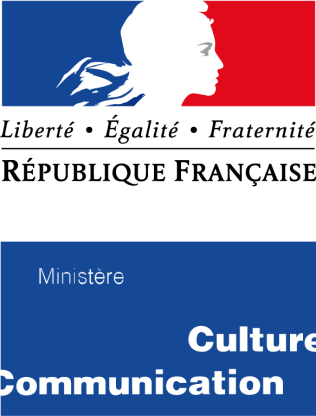 Validation des acquis de l'expérienceTITRE D’EXPERT EN STRATÉGIE D’INNOVATION DURABLEPAR LE DESIGNPremière partie, LIVRET 1, demande de recevabilitéCERFA  12818*02Télécharger le formulaire suivanthttps://www.service-public.fr/particuliers/vosdroits/R10282(pdf à remplir via un logiciel de lecture type Adobe ou équivalent)et le renvoyer , renseigné, par mail, à : Service de Formation Continueformation-continue@ensci.comDeuxième partie, LIVRET 2, Dossier de validationPIECES A JOINDRE attestations d’emplois,attestations d’activités bénévoles, y compris pratiques artistiques et culturelles non rémunérées,attestations d’affiliation à un organisme de protection sociale pour les activités non salariées,liste des travaux de recherche, d'études, publications, communications,photocopies des diplômes ainsi que contenus détaillés des enseignements et volumes horaires notamment pour les diplômes étrangers,attestations de formation continue avec si possible les contenus ainsi que les modalités des éventuelles vérifications d’acquisition des connaissances,attestations de stages,photocopie de la carte nationale d’identité ou d’un passeport en cours de validité.CVLETTRE DE MOTIVATION Indiquer notamment la nature de votre projet personnel et/ou professionnel et la place de la VAE au sein de ce projet ; donner des éléments sur le parcours professionnel, les raisons et les apports liés aux changements d’emploi… (2 feuillets maximum)PREUVES D’ACQUIS DE COMPETENCESPour appuyer sa candidature, le candidat présentera des preuves d'acquis de compétences, parmi les exemples suivants :Prototype d'une solution imaginée centrée sur l'utilisateur (produit/service/procédé/système/processus organisationnel...), pouvant présenter : les résultats des travaux préalables au recours au prototypage rapide :veille et étude sociologique/anthropologique sur les usagesréflexion stratégique de reformulation du problèmeprocessus de génération de concepts et de scénarios d'innovation durable ou de transformationla présentation matérielle du prototype d'une solution imaginée centrée sur l'utilisateur (produit/service/procédé/système/processus organisationnel...)la mise en scène (storyboarding) représentant le parcours utilisateur proposéla démonstration de la prise en compte de l'objectif de durabilité écologique dans la solution imaginée.Roadmap / feuille de route sous la forme d'une représentation graphique et chronologique de toutes les actions à mener pour atteindre les objectifs d'un projet d'innovation durable ou de transformation  (environnemental, technologique, social, économique...) , pouvant présenter :les enjeux et les objectifs stratégiques et opérationnels de développement de l'innovation durable ou de la transformationla description, pour chaque étape, des :objectifs, besoins techniques et échéancesrisques/points de vigilance et opportunitésrôles et livrables de chaque membre de l'équipe et des partenairesmoyens mis au service de la durabilité écologique.Rapport d'une activité de pilotage d'un projet de création d'un produit technologique ou durable d'un projet d'innovation durable ou de transformation (technologique, social, économique...) , pouvant présenter :le problème poséle concept et la proposition de valeur intégrant la durabilité écologiquele modèle/prototype de l'innovation durable ou de transformationle déroulement et le bilan des testsune description des modalités de coordination des ressources humaines mobilisées autour du projetla prise en compte de l'objectif de la durabilité écologique l'évaluation des résultats du projet et de son impact (sur l'organisation / le service concerné / l'expérience client...).DESCRIPTION DES DIFFERENTS EMPLOIS Vous pouvez soit décrire successivement l’ensemble des emplois salariés ou non salariés exercés au cours de votre parcours professionnel, soit choisir parmi ces emplois ceux qui vous paraissent les plus porteurs des connaissances, compétences et aptitudes correspondant au diplôme visé.Vous reproduirez pour chaque emploi les pages 19 À 21 de cette seconde partie du dossier.L’espace prévu pour chaque réponse n’a pas un caractère limitatif ; des éléments complémentaires peuvent en outre être joints en annexes (descriptifs de postes ou d’emplois, critères de recrutement…).Description de l’organisme employeur (entreprise, administration, association etc.), de l’activité individuelle… : Secteur et domaine d’activité, effectif, organisation hiérarchique et fonctionnelle, localisation.Description de l’unité de travail, la direction, le service… auquel appartient l’emploi : Missions de l'unité – contribution aux missions globales de l’organisme employeur – importance stratégique. Résultats attendus - organigramme - effectifs – qualification des personnels – organisation du travail.Description de l’emploiSalarié :période :travail à temps plein ou temps partiel du candidat : 100%, 80%,…classification dans la branche professionnelle :salaires mensuels (primes et avantages compris) : <1500 € ; 1500 à 2500 € ; 2500 à 3500 € ; >3500 €, intéressement au résultatdéfinition des activités exercées :nature de ces activités (conception, exécution, programmation, activité commerciale en rapport avec une clientèle…)le cas échéant, nombre et qualification des personnes placées sous votre responsabilitéle cas échéant, budget gérémissions liées à l’emploi :résultats attendus ; contraintes ; contexte social, financier, organisationnel.Non salarié :revenus annuels en honoraires, droits d’auteurpériodepluri activité oui/nondescription des autres activitésdomaine d'expression,bénéfices non commerciaux déclarésnombre et qualification des collaborateurs éventuelsDescription détaillée des activités et tâches liées à l’emploiDécrire les activités professionnelles en les contextualisant, en spécifiant les résultats attendus ou produits et en explicitant les ressources mobilisées. Cette description s’effectuera de la phase amont (conception, préparation) à la phase aval (résultats, bilans, valorisation) en passant par la mise en œuvre. Indiquer la place précise occupée au sein des activités (utiliser le “je” : je réalise, j’anime…)Veiller à :expliciter le choix de la méthode de travail, de la technique, de la matière première utilisée, en précisant les contraintes (techniques, économiques…) ayant entraîné ces choix ;indiquer les autres choix possibles ; les conséquences d’un mauvais choix… parler des difficultés rencontrées le plus fréquemment, occasionnellement ; les solutions apportées par vous-même, par d’autres…décrire les améliorations que vous avez pu proposer concernant les activités décrites ; ont-elles été retenues ? quels résultats apportés ? quels réinvestissements des résultats obtenus ? quelle valorisation pour l’entreprise, la structure, l'établissement?s'il s'agit d'une activité de création, préciser l'évolution de votre travail depuis le début de votre activité,indiquer votre éventuelle activité de conception de programmes ou de définition de cahiers des charges,préciser les risques professionnels maîtrisés.Vous pouvez utiliser le nombre de pages que vous souhaitez en prenant soin de les numéroter.Quelles sont les connaissances, compétences, aptitudes mobilisées dans les activités décrites ?Comment avez-vous acquis ces connaissances, compétences, aptitudes ?Utilisez-vous une ou plusieurs langues étrangères au sein de vos activités professionnelles Dans quelles situations ? écrit, oral ? (détailler ces situations)Êtes-vous totalement ou partiellement autonome à l’oral, dans la rédaction d’un courrier… ?Comment avez-vous acquis ces connaissances ?Qu’avez-vous à utiliser et à gérer dans l’emploi en terme d’informations, d’équipement, de matériel ?Avez-vous participé au choix des moyens ? quels sont les avantages et inconvénients liés à ces moyens ?Nécessitent-ils une adaptation importante pour leur utilisation ?Autres missions ou activités exercées parallèlement à cet emploiParticipation à des jurys de concours, formation, représentant dans des instances paritaires, des associations professionnelles, etc.Eléments complémentaires que vous souhaitez communiquer au juryLes relations liées à l’emploi décrit :Relations hiérarchiquesde qui recevez-vous vos objectifs, vos instructions ?sous quelle (s) formes (s) ?qui évalue votre travail ?à qui donnez-vous des objectifs, des instructions, des consignes ? sous quelle(s) forme(s) ?comment évaluez-vous l’activité de vos collaborateurs ?Relations transversalesavec quelles composante(s) interne(s) à l'entreprise, l'établissement, êtes-vous en relation dans le cadre de votre emploi ?sous quelle (s) forme (s), décrivez le contenu des actions de coopération engagées dans ce cadre ?Relations extérieuresavec quel(s) partenaire(s) êtes-vous en relation pour l’exécution de cette mission ?sous quelle(s) forme(s) ?avec quelle fréquence ?EMPLOI  ( 1 ) EMPLOI  ( 2 )EMPLOI  ( 3 ) Votre expérience professionnelle et personnelle 
en lien avec la demandeVous êtes invité(e) ci-dessous à décrire votre parcours en présentant les expériences favorables à la construction de vos acquis personnels ou professionnels ainsi que vos acquis de formation ou d’études. Vous vous attacherez à mettre en regard vos compétences, expériences et savoirs avec les compétences visées par la formation (blocs de compétences de son référentiel)BLOC 1Accompagnement d'une démarche s'appuyant sur le design pour la conception d'une stratégie d'innovation durable (technologique, sociale, économique...)Réaliser, en continu, une veille technique et scientifique anticipative sur ses thèmes d'intervention, sur les acteurs de son secteur innovant et sur les évolutions sociétales (environnementales, technologiques, sociales, économiques, philosophiques...). Pour cela, ce(tte) professionnel(le) supervise des chargés de veille stratégique dans la mise en place d'outils de veille numérique et de recherches bibliographiques, pour identifier les problématiques émergentes des organisations, les tendances et signaux faibles (opportunités, menaces), en vue de réaliser des analyses prospectives et d'alimenter la compréhension d'une problématique d'innovation durable d'une organisation. Promouvoir la valeur ajoutée du design comme levier stratégique de transformation et de création de valeur, d'innovation et de compétitivité, auprès de son organisation  (direction générale / production / marketing / ressources humaines / recherche & développement...) ou d'une organisation cliente, dans le cadre par exemple d'une réunion interne de direction ou d'une réunion commerciale avec un prospect, pour qu’ils l’intègrent dans leurs stratégies et/ou projets.Suivre une étude sociologique/anthropologique / une analyse du contexte environnemental, en orientant le travail d'enquête terrain (enquête qualitative par entretiens / observation terrain / immersion en situation réelle / médiation pour interagir avec les parties prenantes en situation...) mis en œuvre par une équipe design et sociologie, en partenariat avec, le cas échéant, des experts d’un secteur (urbanistes, écologues, scientifiques…), afin d'observer et d'analyser les usages actuels de produits/services/procédés/systèmes / le fonctionnement actuel d'une organisation, ses leviers et freins de transformation / d'appréhender les écosystèmes et les parties prenantes d'un objet d'étude / d'accéder à une compréhension qualitative et empathique des comportements et des besoins (latents) des utilisateurs (consommateurs de produits, bénéficiaires de services, personnels internes à une organisation...) et de problèmes complexes.Conduire une réflexion stratégique pour réinterroger et reformuler un problème en questionnant les objectifs et usages de produits/services/procédés/systèmes/processus organisationnels, dans le cadre par exemple d'un atelier collaboratif réunissant un collectif pluridisciplinaire (composée en fonction du domaine d'intervention), et mobilisant des outils de structuration du raisonnement et des données, comme le mind mapping (carte mentale).Générer des formes, alternatives, conceptions, significations et concepts nouveaux et originaux par projection et anticipation, dans le cadre par exemple d'un atelier collaboratif réunissant un collectif pluridisciplinaire, et mobilisant des outils d'exploration, de proposition de valeur et de génération de concepts, en vue de faire émerger une vision partagée d'hypothèses de scénarios d'innovation durable ou de transformation, prenant en compte l'objectif de durabilité écologique.Formaliser un concept d'innovation durable par un prototype / un modèle de la solution imaginée centrée sur l'utilisateur (produits/services/procédés/systèmes/processus organisationnels...), en coordonnant une équipe (production, marketing, informatique...) en charge de l'application de techniques de modélisation et de prototypage rapide, en vue de le présenter au futur utilisateur / bénéficiaire.Conduire l'expérimentation fictive d’un concept consolidé d’une innovation durable, en coordonnant la mobilisation par une équipe de designers de méthodes de "test and learn", de mises en situation (story-board expérientiel, outil d'exploration et de maquettage du futur d'une organisation), à travers la mise en scène d'un produit/service/procédé/système/processus organisationnel... fictif et sa simulation, afin de confronter l'utilisateur/le bénéficiaire à l'innovation.Evaluer collectivement (en coordonnant son équipe créative) les résultats de l'expérimentation, pour mesurer l'impact du concept testé et établir si la solution est adaptée ou ne l'est pas. Dans ce dernier cas, travailler en groupe sous un nouvel angle dans le cadre d'ateliers de génération de concepts pour co-construire des réorientations de scénarios d'usage ou reprendre la première phase de réflexion stratégique, s'il est identifié que le besoin n'a pas été suffisamment bien défini, dans le cadre d'un processus itératif, méthode expérimentale basée sur des essais, des allers-retours et un cheminement progressif.Formaliser la stratégie issue de la maturation du concept au cours du processus itératif, destinée à guider le futur développement de l’innovation durable, en vue de la présenter à la direction générale de son organisation ou d'une organisation cliente, à travers par exemple la rédaction d'une feuille de route, et, le cas échéant, en vue de la présenter à des investisseurs pour en démontrer la désirabilité, la faisabilité et la viabilité, à travers la production d'une preuve de concept (POC).BLOC 2Conception d'un projet d'innovation durable ou de transformation  (technologique, social, économique...) par le designConduire une réflexion stratégique collective, avec son équipe créative (composée en fonction du domaine d'intervention) et ses utilisateurs/clients cibles : son organisation  (direction générale / recherche & développement / innovation / RSE / production / marketing / ressources humaines...) ou son organisation cliente, pour définir les objectifs d'un projet d'innovation durable ou de transformation (technologique, social, économique...) et déterminer des cibles d’exploration de nouveaux usages de produits/services/procédés/systèmes/processus organisationnels...Coordonner la construction d'une méthodologie de déploiement de l'innovation durable ou de changement en mode projet agile par une équipe créative.Déterminer les moyens techniques, humains (compétences internes à l'organisation et coopérations partenariales), communicationnels, organisationnels et financiers à mobiliser pour le pilotage d'un projet d'innovation durable ou de transformation et à faire évoluer en fonction des explorations.Produire la roadmap (feuille de route sous la forme d'une représentation graphique et chronologique de toutes les actions à mener pour atteindre les objectifs) du projet, présentant :les enjeux et les objectifs stratégiques et opérationnels de développement de l'innovation ou de la transformationpour chaque étape, les :objectifs, besoins techniques et échéancesrisques/points de vigilance et opportunitésrôles et livrables de chaque membre de l'équipe et des partenairesmoyens pour atteindre l'objectif de durabilité écologique.Gérer la validation collective de la roadmap du projet d'innovation durable ou de transformation par ses interlocuteurs clés de son organisation  (direction générale / recherche & développement / innovation / RSE / production / marketing / ressources humaines...), et/ou, le cas échéant, de son organisation cliente, dans le cadre par exemple d'une réunion d'échange et d'ajustement concerté.BLOC 3Pilotage d'un projet d'innovation durable ou de transformation  (technologique, social, économique...) par le designFormuler, en concertation avec son équipe créative, le scénario d'usage d'un produit/service/procédé/système/processus organisationnel..., en illustrant l'expérience du futur utilisateur dans un document support, pour procéder au besoin aux ajustements nécessaires.Formaliser le concept et la proposition de valeur, intégrant la durabilité écologique, par un(des) prototype(s) / modèle(s) des solutions imaginées en coordonnant une équipe créative de designers en charge de l'application de techniques de modélisation et de prototypage, pour visualiser les différentes solutions, faire des choix technologiques et d’usage et procéder aux ajustements nécessaires.Conduire des tests d’usage du produit/service/procédé/système/processus organisationnel..., à l’aide des supports prototypés et des scénarios d'usage auprès de ses cibles (futurs clients utilisateurs, parties prenantes, décisionnaires et influenceurs), en coordonnant la mobilisation par son équipe créative des techniques de tests en conditions simulées, afin d'en valider collectivement les contours et les procédés de développement.Evaluer collectivement avec son équipe créative les résultats de l'expérimentation de prototypes d'un projet d'innovation durable ou de transformation (technologique, social, économique...), à travers la rédaction d'un bilan et l'animation d'une réunion, pour faire évoluer le cas échéant les évolutions des contours du produit/service/procédé/système/processus organisationnel... et la qualification finale des procédés de développement, et in fine caractériser le concept et la proposition de valeur.Suivre la mise en œuvre technique de la production de l'innovation durable ou de la transformation, en suivant le processus du mode projet agile déployé par une équipe placée sous sa responsabilité (production, recherche, ingénierie, marketing, informatique, graphisme, design...), et prévu dans la roadmap (feuille de route), en faisant évoluer celui-ci au besoin au cours du processus, et en gérant l'incertitude.Coordonner les ressources humaines mobilisées autour du projet d'innovation durable ou de transformation, à travers le management d'équipe, le rôle d'interface entre les collaborateurs (direction, designers, chercheurs, ingénieurs, marketeurs...), la fédération de communautés partenariales autour du projet par un dispositif d'animation de réseau (réunions, évènements, plateformes collaboratives...), et par la création d'alliances et d'écosystèmes nouveaux (platform leadership, communautés d'innovation...).Evaluer les résultats d'un projet d'innovation durable ou de transformation (technologique, social, économique...), à partir des données de suivi, pour en référer à son organisation ou à son client.Valoriser les résultats d'un projet d'innovation durable ou de transformation et les résultats de son impact, par exemple lors d'une  réunion ou d'un séminaire, auprès de la direction, des services métiers, des partenaires et des prospects, en mobilisant des outils et vecteurs de communication adaptés pour chaque cible, créés par une équipe de chargés de communication sous sa responsabilité.Gérer un portefeuille de projets d'innovation, en proposant des modes de gouvernance et d'organisation associés (start-ups studio, design centers, labs, living labs, fab labs...), en vue d'assurer le pilotage simultané et dans un cadre collectif de plusieurs projets présentant des niveaux variés de maturité d'innovation et porteurs de concepts distincts.Description d’activités exercées à titre bénévole(joindre les justificatifs établis par une autorité reconnue de l’association ou de la structure précisant la nature et la durée des activités bénévoles effectuées)Organisme : Période : Durée : Description : Connaissances, aptitudes, compétences mises en œuvre : Relations internes et externes : 